План работыМБОУ СОШ с.Архангельское Городищенского районав рамках «ОнлайнЛето58»на 27 июля – 1 августа 2020 г.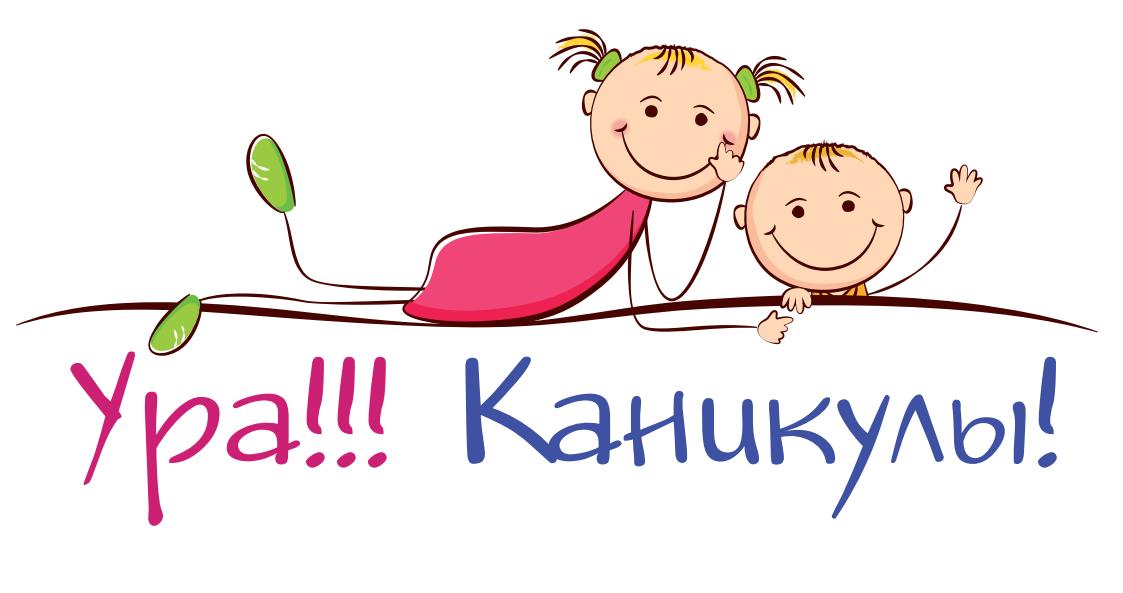 1-4 классы5-8 классы9-11 классы27 июля – «исследовательский понедельник»27 июля – «исследовательский понедельник»27 июля – «исследовательский понедельник»Проект «Ими гордится село»Проект «Ими гордится село»Проект «Ими гордится село»28 июля – «спортивно-трудовой вторник»28 июля – «спортивно-трудовой вторник»28 июля – «спортивно-трудовой вторник»Акции«Обелиск»«Чистое село»Акции«Обелиск»«Чистое село»Акции«Обелиск»«Чистое село»29 июля – «творческая среда»29 июля – «творческая среда»29 июля – «творческая среда»Конкурс рисунков, фотографий«Вот оно какое, наше лето!»Конкурс рисунков, фотографий«Вот оно какое, наше лето!»Конкурс рисунков, фотографий«Вот оно какое, наше лето!»30 июля – «профориентационный четверг»30 июля – «профориентационный четверг»30 июля – «профориентационный четверг»Проект «Профессии моих родителей»Проект «Профессии моих родителей»Проект «Профессии моих родителей»31 июля - «интеллектуальная пятница»31 июля - «интеллектуальная пятница»31 июля - «интеллектуальная пятница»Марафоны и олимпиады на Учи.руМарафоны и олимпиады на Учи.руМарафоны и олимпиады на Учи.ру	1 августа – «культурная суббота»	1 августа – «культурная суббота»	1 августа – «культурная суббота»«Мой край - моя малая родина». Просмотр видеоролика «Добро пожаловать в Пензенскую область». Фильм пятый.https://www.youtube.com/watch?v=sRRAZSJk_7c«Мой край - моя малая родина». Просмотр видеоролика «Добро пожаловать в Пензенскую область». Фильм пятый.https://www.youtube.com/watch?v=sRRAZSJk_7c«Мой край - моя малая родина». Просмотр видеоролика «Добро пожаловать в Пензенскую область». Фильм пятый.https://www.youtube.com/watch?v=sRRAZSJk_7c